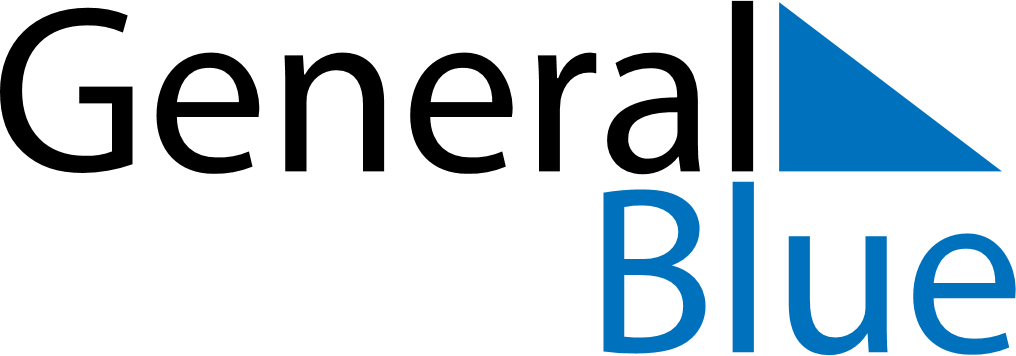 September 2024September 2024September 2024September 2024September 2024September 2024Merikarvia, Satakunta, FinlandMerikarvia, Satakunta, FinlandMerikarvia, Satakunta, FinlandMerikarvia, Satakunta, FinlandMerikarvia, Satakunta, FinlandMerikarvia, Satakunta, FinlandSunday Monday Tuesday Wednesday Thursday Friday Saturday 1 2 3 4 5 6 7 Sunrise: 6:24 AM Sunset: 8:43 PM Daylight: 14 hours and 19 minutes. Sunrise: 6:26 AM Sunset: 8:40 PM Daylight: 14 hours and 13 minutes. Sunrise: 6:29 AM Sunset: 8:37 PM Daylight: 14 hours and 7 minutes. Sunrise: 6:32 AM Sunset: 8:34 PM Daylight: 14 hours and 2 minutes. Sunrise: 6:34 AM Sunset: 8:30 PM Daylight: 13 hours and 56 minutes. Sunrise: 6:37 AM Sunset: 8:27 PM Daylight: 13 hours and 50 minutes. Sunrise: 6:39 AM Sunset: 8:24 PM Daylight: 13 hours and 44 minutes. 8 9 10 11 12 13 14 Sunrise: 6:42 AM Sunset: 8:21 PM Daylight: 13 hours and 38 minutes. Sunrise: 6:44 AM Sunset: 8:17 PM Daylight: 13 hours and 32 minutes. Sunrise: 6:47 AM Sunset: 8:14 PM Daylight: 13 hours and 27 minutes. Sunrise: 6:50 AM Sunset: 8:11 PM Daylight: 13 hours and 21 minutes. Sunrise: 6:52 AM Sunset: 8:08 PM Daylight: 13 hours and 15 minutes. Sunrise: 6:55 AM Sunset: 8:04 PM Daylight: 13 hours and 9 minutes. Sunrise: 6:57 AM Sunset: 8:01 PM Daylight: 13 hours and 3 minutes. 15 16 17 18 19 20 21 Sunrise: 7:00 AM Sunset: 7:58 PM Daylight: 12 hours and 57 minutes. Sunrise: 7:02 AM Sunset: 7:54 PM Daylight: 12 hours and 52 minutes. Sunrise: 7:05 AM Sunset: 7:51 PM Daylight: 12 hours and 46 minutes. Sunrise: 7:07 AM Sunset: 7:48 PM Daylight: 12 hours and 40 minutes. Sunrise: 7:10 AM Sunset: 7:45 PM Daylight: 12 hours and 34 minutes. Sunrise: 7:13 AM Sunset: 7:41 PM Daylight: 12 hours and 28 minutes. Sunrise: 7:15 AM Sunset: 7:38 PM Daylight: 12 hours and 23 minutes. 22 23 24 25 26 27 28 Sunrise: 7:18 AM Sunset: 7:35 PM Daylight: 12 hours and 17 minutes. Sunrise: 7:20 AM Sunset: 7:32 PM Daylight: 12 hours and 11 minutes. Sunrise: 7:23 AM Sunset: 7:28 PM Daylight: 12 hours and 5 minutes. Sunrise: 7:25 AM Sunset: 7:25 PM Daylight: 11 hours and 59 minutes. Sunrise: 7:28 AM Sunset: 7:22 PM Daylight: 11 hours and 53 minutes. Sunrise: 7:30 AM Sunset: 7:19 PM Daylight: 11 hours and 48 minutes. Sunrise: 7:33 AM Sunset: 7:15 PM Daylight: 11 hours and 42 minutes. 29 30 Sunrise: 7:36 AM Sunset: 7:12 PM Daylight: 11 hours and 36 minutes. Sunrise: 7:38 AM Sunset: 7:09 PM Daylight: 11 hours and 30 minutes. 